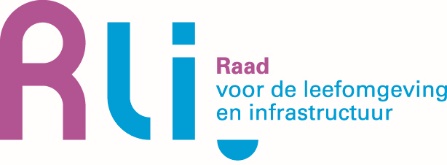 Spoken word – Amara van der Elst Voorgedragen op 23 mei 2022 tijdens de presentatie van de inspiratiebundel ‘Jongeren en het zorgen voor hun morgen’.Drie kleine vogels Elk gebouw heeft een vluchtroute maar niet iedereen kan zomaar een vlucht boeken wanneer hun land in brand staat wanneer de mannen aan de macht hen verbannen en de pracht van het land eraan onder doorgaat omdat mannen in hebzucht doorslaan voortaan geleid worden door vechtlust en bloeddorst zogenaamd voor een groter doel toch maar weten ze wat dat kleine kind voelt of de moeder die haar dochter niet meer ziet de vader wiens verdriet zich uit als agressief als vuisten als barsten in ruiten als gaten in de muur maar hij laat het de buren echt niet zien huiselijk geweld komt met discretie de strijd leeft voort in een oorlog tussen vier muren hoe veel vormen kan het kennen hoe lang moet het nog duren kan de tijd de ruwe randen van de maatschappij gladschuren mogen de uren wat zachter verstrijken vooral in de buurten en wijken waar het ijzer gesmeed en de mensen gekneed in het heetst van de strijd waar gemeentes het hebben over het vieren van de kleur in de wijk kijk om je heen je ziet enkel grijs al het groen verdwijnt dan zullen wijzelf wel de kleur moeten zijn waar zij het over hebben maar wij zijn meer dan kleur wij zijn mensen met eigen verhalen dromen en wensen waar wij van komen kennen zij enkel via de lens van een journalist of ze kennen het niet omdat ze het acht uur journaal hebben gemist waren aan het kijken naar een kennisquiz wist je dat die verhalen die je leest in de krant ook in dit land leven die verhalen uit een verre staat ook in een Nederlandse straat bewegen de geschiedenis is nog niet uitgeschreven. post-kolonialisme neo-liberalisme westers kapitalisme de -ismes vliegen ons om de oren het is me vaak te veel we staan niet stil bij welke -ismes nog in de 21e eeuw horen hoe veel goeds kunnen we verwachten van een systeem waar de meesten van ons niet in passen waar gaat het heen als we nu geen pauze inlassen als we toch bezig zijn met het herstructureren van elk bedrijf waarom dan ook niet gelijk de Nederlandse overheid laat ons even alles uit elkaar halen en maar zien wat er dan overblijft zie het als blessuretijd on the flipsidezie je hoe zaadjes worden geplant hoe we met water hopen dat de kat later over 9 generaties misschien op zijn pootjes belandt en dan het liefst op een plek waar nog nooit iemand is geweest waar Karl Marx en Thorbecke elkaar de hand schudden op een feest waar ‘hetzelfde liedje’ niet gedraaid wordt waar de kat door Nelson Mandela geaaid wordt waar mensen kunnen delen en het enige wat gezaaid wordt liefde is waar alles op rolletjes en elke rol zo is verdeeld dat niemand er een hoeft te spelen waar de kinderen hun speelgoed eerlijk delen waar Stratego egoloos gespeeld wordt waar uit een legodoos een nieuwe huizenmarkt ontstaat we leven allemaal in tiny houses en de kat spint op het tapijt de muizen dansen niet op tafel maar schuiven aan bij het ontbijt we noemen het verstrijken van de autoriteit ik snap nu wat Bob Marley zei met ‘every little thing is gonna be alright’ de grote dingen daar kunnen wij niet veel aan veranderen we kunnen zingen bidden en kijken naar hoe we zelf handelen en zo zullen we zien dat wat we in de hand hebben de kleine dingen zijn en de potentie tot tevredenheid dus ik snap nu wat Bob Marley zei ‘every little thing is gonna be alright’